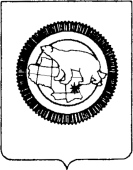 П Р И К А ЗВ соответствии с Федеральным законом от 29.12.2012 г. № 273-ФЗ «Об образовании в Российской Федерации»,  Федеральным законом от 26.12.2008                    № 294-ФЗ «О защите прав юридических лиц и индивидуальных предпринимателей при осуществлении государственного контроля (надзора) и муниципального контроля», на основании Положения об Управлении надзора и контроля качества образования Департамента образования, культуры и молодёжной политики Чукотского автономного округа, утверждённого приказом Департамента образования, культуры и молодёжной политики Чукотского автономного округа от 10.01.2013г. № 01-21/022, и в связи с истечением срока исполнения предписания Департамента образования, культуры и молодёжной политики Чукотского автономного округа об устранении выявленных нарушений обязательных требований от 17.06.2014 №16/14ПРИКАЗЫВАЮ:1. Провести внеплановую документарную проверку в отношении Муниципального бюджетного дошкольного образовательного учреждения «Детский сад «Радуга» с. Лаврентия» (далее – проверяемая организация, объект проверки).2. Место нахождения: 689400, Чукотский автономный округ, Чукотский  район, село Лаврентия, ул. Дежнёва, д. 27.3. Назначить лицом, уполномоченным на проведение проверки Маркину Ирину Алексеевну, начальника отдела надзора, лицензирования и государственной аккредитации Управления надзора и контроля качества образования Департамента образования, культуры и молодёжной политики Чукотского автономного округа (далее – Департамент).4. Установить, что настоящая проверка проводится с целью контроля исполнения объектом проверки ранее выданного предписания Департамента об устранении выявленных нарушений – предписание Департамента от 17.06.2014 г. № 16/14 .5.  Установить, что задачами настоящей проверки  являются: 5.1. контроль соблюдения проверяемой организацией законодательства Российской Федерации в сфере образования;5.2. контроль соблюдения проверяемой организацией лицензионных требований и условий при осуществлении образовательной деятельности на территории Чукотского автономного округа.6. Определить, что предметом настоящей проверки является соблюдение объектом проверки обязательных требований законодательства Российской Федерации в сфере образования и лицензионных требований и условий при осуществлении образовательной деятельности на территории Чукотского автономного округа.7. Установить срок проведения проверки: 26 мая -  28 мая 2015 года.К проведению проверки приступить 26 мая 2015 года.Проверку окончить не позднее 28 мая 2015 года.8. Определить, что правовыми основаниями проведения проверки являются нормативные правовые акты из Перечней 1, 2  согласно приложению 2 к настоящему приказу.9. В процессе проверки провести следующие мероприятия по контролю, необходимые для достижения целей и задач проведения проверки: изучение, анализ и экспертизу документов, представленных проверяемой организацией;анализ наличия информации, размещённой образовательной организацией на её официальном сайте в информационно-телекоммуникационной сети «Интернет»;анализ соответствия ведения официального сайта образовательной организации требованиям законодательства Российской Федерации в сфере образования;собеседования с администрацией и работниками проверяемой организации по вопросам, подлежащим проверке.10. Проверку провести в соответствии с Административным регламентом Департамента образования, культуры и молодёжной политики Чукотского автономного округа по исполнению государственной функции «Государственный контроль (надзор) в сфере образования на территории Чукотского автономного округа», утверждённым Постановлением Губернатора Чукотского автономного округа от 30.09.2011 г. № 68.11. Перечень документов, представление которых объектом проверки необходимо  для достижения целей и задач проведения проверки:отчёт проверяемой организации об исполнении предписания Департамента; документы в соответствии с графой 3 таблицы из приложения 1 к настоящему приказу.12. Лицу, уполномоченному на проведение настоящей проверки                        (Маркина И.А.) оформить:акт по итогам проверки в срок, установленный частью 4 статьи 16 Федерального закона от 26.12.2008 № 294-ФЗ «О защите прав юридических лиц и индивидуальных предпринимателей при осуществлении государственного контроля (надзора) и муниципального контроля»;отчёт по итогам проверки и проект приказа на утверждение отчёта по итогам проверки  не позднее 1 июня 2015 года;предписание об устранении выявленных нарушений (уведомление об отсутствии нарушений) по итогам проверки  не позднее 2 июня 2015 года.13. Контроль за исполнением настоящего приказа возложить на Управление надзора и контроля качества образования Департамента  (Косьяненко Н.А.).Начальник Департамента 							   А.Г. БоленковРазослано: дело, Управление организационной, правовой, кадровой работы, информатизации и материально-технического снабжения; Управление надзора и контроля качества образования; Управление социальной политики Администрации Чукотского муниципального района; Муниципальное бюджетное дошкольное образовательное учреждение «Детский сад «Радуга» с. Лаврентия»..План-заданиевнеплановой документарной   проверкиМуниципального дошкольного образовательного учреждения «Детский сад «Радуга» с. Лаврентия»(далее - проверяемая организация; объект проверки,  лицензиат)Проверяемый период: с 29 декабря 2014  года по текущий период 2015 года.Цель проведения проверки: контроль исполнения объектом проверки предписания Департамента от 17.06.2014г. № 16/14 об устранении выявленных нарушений.Предметом настоящей проверки является соблюдение проверяемой организацией обязательных требований законодательства Российской Федерации в сфере образования и лицензионных требований и условий при осуществлении лицензиатом образовательной деятельности на территории Чукотского автономного округа.ПЕРЕЧЕНЬ 1-  законодательных,  нормативных правовых актов, в соответствии с которыми осуществляется проверка1. Федеральный закон от 29 декабря 2012 г. № 273-ФЗ «Об образовании в Российской Федерации» (статья 7 «Полномочия Российской Федерации в сфере образования, переданные для осуществления органам государственной власти субъектов Российской Федерации», часть 1 статьи 93 «Государственный контроль (надзор) в сфере образования»); 2. Федеральный закон от 26 декабря 2008 г. № 294-ФЗ «О защите прав  юридических лиц и индивидуальных предпринимателей при осуществлении государственного контроля (надзора) и муниципального контроля» (пункт 1 части 2 статьи 10 «Организация и проведение внеплановой проверки», часть 1 статьи 15 «Ограничения при проведении проверки»);3. Федеральный закон от 4 мая 2011 г. № 99-ФЗ  «О лицензировании отдельных видов деятельности» (часть 1 статьи 19 «Порядок организации и осуществления лицензионного контроля»);4. Приказ Министерства экономического развития Российской Федерации от 30.04.2009 г. № 141 «О реализации положений Федерального закона «О защите прав юридических лиц и индивидуальных предпринимателей при осуществлении государственного контроля (надзора) и муниципального контроля»;5. Постановление Правительства Чукотского автономного округа от 01.12.2008 г. №199 «Об органе исполнительной власти Чукотского автономного округа, осуществляющем переданные полномочия Российской Федерации в области образования и культуры, утверждении структуры, предельной штатной численности и Положения о Департаменте образования, культуры и молодежной политики Чукотского автономного округа».ПЕРЕЧЕНЬ 2  -   законодательных, нормативных правовых актов, устанавливающих требования, которые являются предметом проверки1. Федеральный закон от 29 декабря 2012 г. № 273-ФЗ «Об образовании в Российской Федерации»;2. Положение о лицензировании образовательной деятельности, утверждённое постановлением Правительства РФ от 28 октября 2013 г. № 966;3. Постановление Правительства Российской Федерации от 10 июля 2013 г. № 582 «Об утверждении Правил размещения на официальном сайте образовательной организации в информационно-коммуникационной сети «Интернет» и обновления информации об образовательной организации»;4. Приказ Министерства образования и науки РФ от 13 января 2014 г. № 8 «Об утверждении примерной формы договора об образовании по образовательным программам дошкольного образования»;5. Приказ Министерства образования и науки Российской Федерации от 30 августа 2013 г. № 1014 «Об утверждении порядка организации и осуществления образовательной деятельности по основным общеобразовательным программам - образовательным программам дошкольного образования»;. 6. Приказ Министерства образования и науки РФ от 8 апреля 2014 г. № 293 «Об утверждении Порядка приема на обучение по образовательным программам дошкольного образования».ДЕПАРТАМЕНТ ОБРАЗОВАНИЯ, КУЛЬТУРЫ И МОЛОДЁЖНОЙ ПОЛИТИКИ ЧУКОТСКОГО АВТОНОМНОГО ОКРУГАот21.05.2015 г.№01-21/266г. АнадырьО проведении внеплановой документарной проверки Муниципального бюджетного дошкольного образовательного учреждения «Детский сад «Радуга» с. Лаврентия»Подготовил:	И.А. МаркинаСогласовано:Н.А. КосьяненкоТ.П. КрючковаПриложение 1к приказу Департамента образования, культуры и молодежной политики Чукотского автономного округаот  21.05.2015 г. № 01-21/266№ п/пВопросы проверкиИнформация и документы, представленные проверяемой организацией (лицензиатом) с целью подтверждения исполнения предписания Департамента 1231Соблюдение прав родителей (законных представителей) обучающихся и воспитанников в части ознакомления с уставом образовательной организации, лицензией на осуществление образовательной деятельности, основными образовательными программами и другими документами, регламентирующими организацию образовательного процесса, с содержанием образования, используемыми методами обучения и воспитания, образовательными технологиями.1. Устав Муниципального бюджетного дошкольного образовательного учреждения «Детский сад «Радуга» с. Лаврентия» в новой редакции (утв. Приказом УСП Администрации муниципального образования Чукотский муниципальный район №01-04/304 от                   01 декабря 2014 г.).2. Приказ МБДОУ «Детский сад «Радуга» с. Лаврентия» № 46 от 06.08.2014 г. «Об  утверждении изменений и дополнений в «Положение о порядке комплектования и приема в муниципальное бюджетное дошкольное образовательное учреждение «Детский сад «Радуга» с. Лаврентия».2Соблюдение порядка приема в ДОО. Наличие договоров об образовании. Соответствие содержания договоров действующему законодательству, отсутствие ограничений установленных законом прав сторон.1. Устав Муниципального бюджетного дошкольного образовательного учреждения «Детский сад «Радуга» с. Лаврентия» в новой редакции (утв. Приказом УСП Администрации муниципального образования Чукотский муниципальный район №01-04/304 от                       01 декабря 2014 г.).2. Приказ МБДОУ «Детский сад «Радуга» с. Лаврентия» №46 от 06.08.2014 г. «Об  утверждении изменений и дополнений в «Положение о порядке комплектования и приема в муниципальное бюджетное дошкольное образовательное учреждение «Детский сад «Радуга» с. Лаврентия».3. «Положение о порядке комплектования и приема в муниципальное бюджетное дошкольное образовательное учреждение «Детский сад «Радуга» с. Лаврентия».с изменениями внесёнными приказом МБДОУ «Детский сад «Радуга» с. Лаврентия» №46 от 06.08.2014 г.3Обеспечение открытости и доступности информации об образовательной организации, обеспечение создания и ведения официального сайта образовательной организации в сети «Интернет».Наличие в образовательной организации информационно-образовательной среды, ее соответствие требованиям ФГОС.1. Устав Муниципального бюджетного дошкольного образовательного учреждения «Детский сад «Радуга» с. Лаврентия» в новой редакции (утв. Приказом УСП Администрации муниципального образования Чукотский муниципальный район №01-04/304 от                        01 декабря 2014 г.).2. Приказ МБДОУ «Детский сад «Радуга» с. Лаврентия» № 47 от 06.08.2014 г. «О назначении ответственного лица за ведение официального сайта МБДОУ «Детский сад «Радуга» с. Лаврентия».3. Карта сайта Муниципального бюджетного дошкольного образовательного учреждения «Детский сад «Радуга» с. Лаврентия»:   http://mdou-dsraduga.ru.4Соответствие воспитательно-образовательного процесса  дошкольной образовательной организации реализуемой образовательной программе и Уставу образовательной организации.1. Устав Муниципального бюджетного дошкольного образовательного учреждения «Детский сад «Радуга» с. Лаврентия» в новой редакции (утв. Приказом УСП Администрации муниципального образования Чукотский муниципальный район №01-04/304 от                    01 декабря 2014 г.).2. Приказ МБДОУ «Детский сад «Радуга» с. Лаврентия» №5 от 22.08.2014 г. «Об утверждении локальных актов».3. Положение о Педагогическом Совете МБДОУ «Детский сад «Радуга» с. Лаврентия» (утв. приказом № 5 от 22.08.2014 г.).4. Положение о Совете МБДОУ «Детский сад «Радуга» с. Лаврентия» (утв. приказом № 5 от 22.08..2014 г.).5. Положение о представительном органе МБДОУ «Детский сад «Радуга» с. Лаврентия» (утв. приказом № 5 от 22.08.2014 г.).6. Положение о родительском комитете МБДОУ «Детский сад «Радуга» с. Лаврентия» (утв. приказом № 5 от 22.08.2014 г.).7.Положение оформления, приостановления и прекращения отношений между муниципальным бюджетным образовательным учреждением «Детский сад «Радуга» с. Лаврентия», реализующим образовательную программу дошкольного образования, и родителями (законными представителями) воспитанников (утв. приказом № 5 от 22.08.2014 г.).8. Положение об  аттестации педагогических работников (в том числе вновь назначаемых МБДОУ «ДС «Радуга» с. Лаврентия» (утв. приказом № 5 от 22.08.2014 г.).9. Положение о мониторинге качества предоставляемых в МБДОУ «Детский сад «Радуга» с. Лаврентия» (утв. приказом № 5 от 22.08.2014 г.).10. Правила внутреннего трудового распорядка для работников МБДОУ «Детский сад «Радуга» с. Лаврентия» (утв. приказом № 5 от 22.08.2014 г.).11. Положение о комиссии по урегулированию споров между участниками образовательных отношений МБДОУ «Детский сад «Радуга» с. Лаврентия»12. Приказ МБДОУ «Детский сад «Радуга» с. Лаврентия» №46 от 06.08.2014 г. «Об  утверждении изменений и дополнений в «Положение о порядке комплектования и приема в муниципальное бюджетное дошкольное образовательное учреждение «Детский сад «Радуга» с. Лаврентия».13. Положение о порядке комплектования и приема МБДОУ «Детский сад «Радуга» с. Лаврентия».14. Выписка из Протокола №1 Педагогического Совета от 05.09.2014г. (Утверждение Календарного учебного графика).15. Рабочие программы:а) учителя-логопеда 2014-2015 учебный годб) педагога-психолога 2014-2015 учебный годв) социального педагога 2014-2015 учебный год.16. Договор №П-7026 на подписку и доставку периодических изданий от 01 декабря 2014 г. ФГУП «Почта России» на первое полугодие 2015 г.17. Приказ МБДОУ «Детский сад «Радуга» с. Лаврентия» №45 от 21.07.2014 г. «О подписке учебно-методической литературы на 2014-2015 учебный год»5Наличие на праве собственности или ином законном основании зданий, строений, сооружений, помещений и территорий (включая оборудованные учебные кабинеты, объекты для проведения практических занятий, объекты физической культуры и спорта), необходимых для осуществления образовательной деятельности по реализуемым образовательным программам.1. Приказ МБДОУ «Детский сад «Радуга» с. Лаврентия» №36 от 29 мая 2014 г. «Об оплате государственной пошлины за предоставление информации о зарегистрированных правах на недвижимое имущество и сделках с ним.2. Сообщение Управления Федеральной службы государственной Регистрации, кадастра и картографии по Магаданской области и ЧАО Чукотский отдел за №02/005/2014-824 от 27.08.2014 г. «Об отказе о государственной регистрации права оперативного управления отношении объекта недвижимого имущества «Детский сад «Радуга» с. Лаврентия».3. Свидетельство о государственной регистрации права собственности, выданное муниципальному образованию Чукотский муниципальный район  от 18 декабря 2012 г. №87АА 028160.4. Кадастровый паспорт вид права: собственность.5. Документы, направленные проверяемой организацией в Чукотский отдел Управления Федеральной службы государственной регистрации, кадастра и картографии по Магаданской области и Чукотскому автономному округу с целью оформления свидетельств государственной регистрации права (исх. 04-01-12/2534 от 30.09.2014 г.)6. Заключение Главного Управления МЧС России по Чукотскому автономному округу Управление Надзорной деятельности и профилактической работы ОНД и ПР по Чукотскому району №0004 от 19 декабря 2014 года «О соблюдении на объектах соискателя лицензии требований пожарной безопасности». 6Наличие у образовательной организации безопасных условий обучения, воспитания обучающихся, присмотра и ухода за обучающимися, их содержания в соответствии с установленными нормами, обеспечивающими жизнь и здоровье обучающихся, работников образовательной организации, с учетом соответствующих требований, установленных в федеральных государственных образовательных стандартах, федеральных государственных требованиях и (или) образовательных стандартах, в соответствии с частью 6 статьи 28 Федерального закона «Об образовании в Российской Федерации».1. Устав Муниципального бюджетного дошкольного образовательного учреждения «Детский сад «Радуга» с. Лаврентия».2. Договор  муниципального бюджетного дошкольного образовательного учреждения о сотрудничестве с родителями (законными представителями) ребенка, посещающего ДОУ.3. Приказ МБДОУ «Детский сад «Радуга» с. Лаврентия» №46 от 06.08.2014 г. «Об  утверждении изменений и дополнений в «Положение о порядке комплектования и приема в муниципальное бюджетное дошкольное образовательное учреждение «Детский сад «Радуга» с. Лаврентия».4. Положение о порядке комплектования и приеме в МБДОУ «Детский сад «Радуга» с. Лаврентия», с изменениями, внесёнными приказом МБДОУ «Детский сад «Радуга» с. Лаврентия» №46 от 06.08.2014 г.Приложение 2к приказу Департамента образования, культуры и молодежной политики Чукотского автономного округаот  21.05.2015 г.  № 01-21/266